令和４年６月品質保証部門長 各　位公益社団法人 京都工業会技術・教育委員会＜令和４年度＞品質保証懇話会・ご案内グローバル競争が激化する今日、「品質力」はますますその重要性を増しております。このような中、本会・品質保証懇話会では、品質保証に関する課題の共有化や企業訪問等による事例研究を通し、品質保証業務の効率化を目指し、活発な活動を展開しております。　　　今年度も新型コロナウイルス感染防止のため、開催にあたりましては、マスク着用や手指の消毒、パテーシ　 ョン、空気清浄機「Air dog」の設置やオンライン開催も行う等感染対策に努めつつ、先進企業の訪問や講演会を行うと共に、懇話会事業の根幹であります人的交流を確保しながら、開催させていただきます。つきましては、貴社におかれましても、今後の品質保証マネジメントに活用いただければ幸いに存じます。　　　　　　　　　　　　　　　　　　　記対　象　品質保証関連部門長及び同位に準ずる管理職目　的　参加各社の品質保証マネジメント力の強化運　営　品質保証関連の諸問題について意見・情報交換及び討議を行なう	　　先進企業見学や講演等、知識人との交流を行なう	　　ヒューマンネットワーク構築《メンバーの意見・希望を取り入れながら年度幹事（輪番制）と事務局が相談の上、計画・運営いたします。》年会費 京都工業会・会員企業 ６６，０００円/1名（消費税10％対象 消費税額 6,000円込）	　　　　　　　一般企業 ９９，０００円/１名(消費税10％対象 消費税額 9,000円込）申　込 申込用紙に必要事項ご記入の上、７月５日（火）までにＦＡＸ（０７５－３５３－００６５）にてお申込みください。　　　 本会・HP（https://www.kyokogyo.or.jp/seminar_detail.php?id=308）からもお申込みいただけます。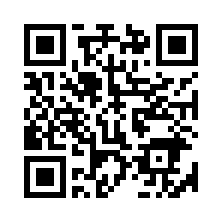 ――――――――――――――――――――――――――――――――――――――――――✂令和４年度　品質保証懇話会　参加申込書 〆7月５日ご記入いただいたデータは、『品質保証懇話会』活動に必要な場合のみ利用させていただきます。会社名	所在地（〒　　　　　　　　　　　　　）	公益社団法人 京 都 工 業 会　　御　中ご参考：昨年度（令和３年度）活動内容　抜　粋（※会場参加、ZOOM参加・併用で実施）意見・情報交換　 「オンラインによる品質監査への対応」  「DX(デジタル・トランスフォーメーション)への対応」企業訪問　　ダイキン工業㈱堺製作所 臨海工場「工場ＩｏＴプロジェクトによるモノづくり革新」	オプテックス㈱「総合製品品質への取り組み」講　　　演	「富士通の品質マネジメントについて」　　　　　　　　　   ㈱富士通 品質保証本部 本部長代理 寺尾嘉記氏　　　　　　　　　 　「モノづくりにおける品質向上への取り組み」 　　   ㈱島根富士通 生産技術統括部 統括部長代理 吾郷　純氏　　　　　　　　　　 「島津製作所における脱炭素社会への取り組み」 　 ㈱島津製作所 環境経営統括室 課長 三ツ松 昭彦氏　　　　　　　　 　　「TRIZ（発明的問題解決理論）を中核にした品質造り」 　　　　　　　　　　　　 　 ㈱アイデア 社長　前古　護氏参画企業	㈱イシダ、オムロン㈱、㈱片岡製作所、京都機械工具㈱、㈱京都製作所、京都電子工業㈱コタ㈱、三幸総研㈱、㈱ＧＳユアサ、㈱島津製作所、星和電機㈱、㈱たけびしナルックス㈱、㈱日進製作所、日新電機㈱、福田金属箔粉工業㈱、㈱ホリゾン、堀川化成㈱、㈱堀場エステック、㈱堀場製作所、村田機械㈱、㈱村田製作所、㈱山岡製作所令和４年度 活　動　予 定　　　※例会のご案内はE-メールを利用いたします。【事務局】	公益社団法人 京 都 工 業 会　事務局次長兼総務課長　西岡誠司、業務課長　宮田哲也〒６００－８００９　京都市下京区四条通室町東入函谷鉾町78（京都経済センター６F）	（ＴＥＬ）０７５－３５３－００６１　 （ＦＡＸ）０７５－３５３－００６５氏　　名所属・役職ＴＥＬ　・　ＦＡＸ　・　Ｅ－ＭＡＩＬＴＥＬ：	ＦＡＸ：Ｅ－ＭＡＩＬ：回と　　　きと　こ　ろ内　　　　　　　容１７月１１日（月）１４：３０～１７：００京都経済センター会議室＜ZOOM参加も可＞■グループ討議「海外サプライヤーとのコミュニケーション、サイレントチェンジ対策」　         「FMEA、設計段階での品質保証への取り組み」■グループ別意見発表２９月３０日（金）１４：３０～１７：００京都工業会＜ZOOM参加も可＞■オンライン訪問：㈱村田製作所 本社　（長岡京市東神足１－10―１）テーマ「㈱村田製作所における品質保証について」～開発設計段階からの品質の造りこみ～◎設立:1950年 ◎資本金：６９４億４４００万円 ◎グループ従業員数：連結 ７７５８０名（単体：9770名）	◎事業: 積層セラミックコンデンサ、表面波フィルタ、各種センサ、ＥMI除去フィルタ、通信モジュール、リチウムイオン二次電池３１０月２４日（月）１４：３０～１７：００京都経済センター会議室＜ZOOM参加も可＞■講演テーマ「ソフトウェアの品質保証の変遷と最新の評価方法について」～テストエンジニアからＱＡエンジニアの時代～Ｓky㈱CSD事業部　評価検証グループ部長代理　柳竹 政憲氏４５６１１月～３月企業訪問、講演や意見交換を検討中（ZOOMを活用）　※懇親会の開催も企画してまいります企業訪問、講演や意見交換を検討中（ZOOMを活用）　※懇親会の開催も企画してまいります